Gambar 10. Diskusi dengan Keenan Pearce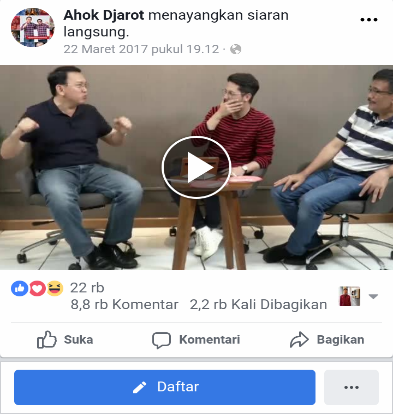 Sumber : https://m.facebook.com/AhokDjarot/Gambar 11. Patungan Rakyat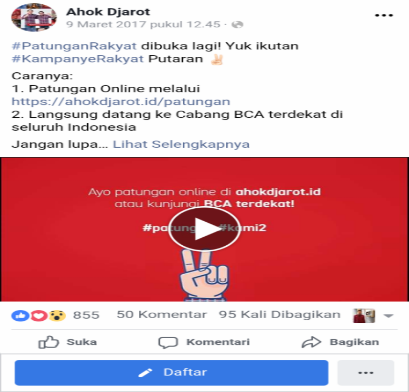 Sumber: https://m.facebook.com/AhokDjarot/Gambar 12. Pilih Nomor 3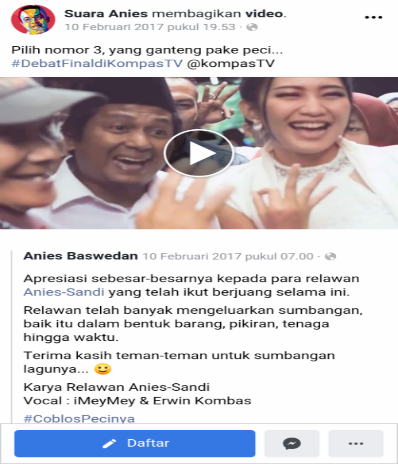 Sumber: https://m.facebook.com/suaraanies/